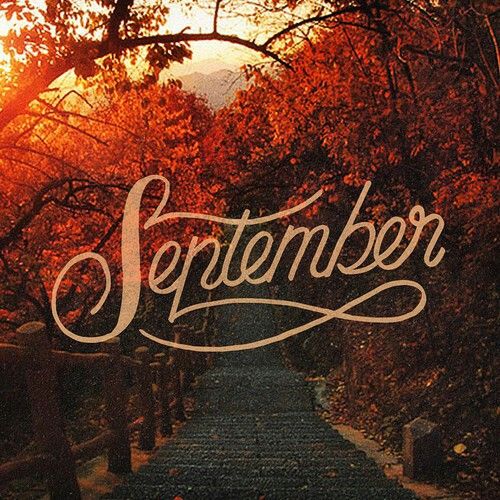 MondayTuesdayWednesdayThursdayFriday12Early Release GA PreK 1: 11:45GA PreK 2: 12:00 5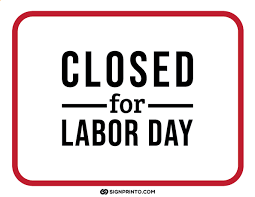 6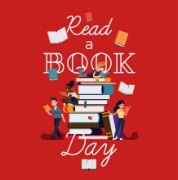 National Read a Book Day789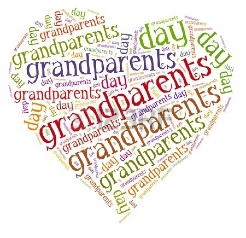 Grandparents Day Tea 2:30Book Fair Begins12Patriot DayWear Red, White and Blue to schoolIn and Out 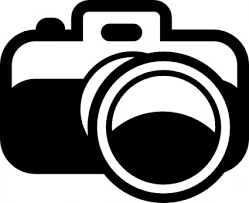 Fall Pictures13In and OutFall Pictures1415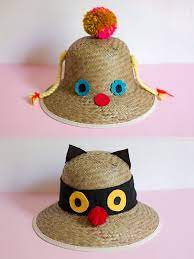 Make a Hat Day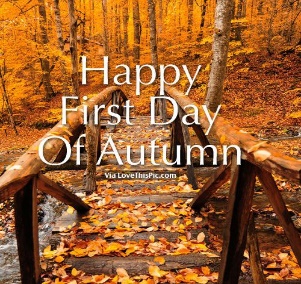 16Book Fair Ends19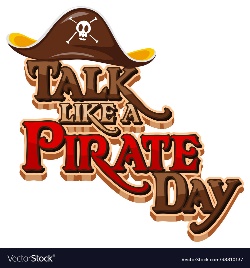 2021222326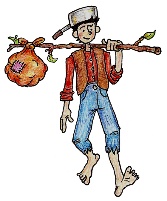 Johnny Appleseed Day: Dress Like Johnny AppleseedNo School Foco/GAPreKFall Break 27No School Foco/GAPreKFall Break 28No School Foco/GAPreKFall Break 29No School Foco/GAPreKFall Break30No School Foco/GAPreKFall Break